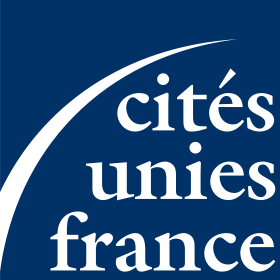 Réunion du groupe-pays Russie Le mercredi 22 septembre 2021, de 14h30 à 16h30-En présentiel : Maison de la Métropole Nice Côte d'Azur & Région Sud, 41-43 rue Saint-Dominique 75007 Paris-En visioconférence ZoomBulletin d’InscriptionÀ retourner de préférence avant le 18 septembre 2021  à Cités Unies France9, rue Christiani - 75018 Paris : k.fotic@cites-unies-france.org 

Nom de la collectivité ou de l’organisme :		
Nom :	   Prénom :	

Service :		Fonction :		
Adresse :		
Code postal :	Ville :		
Tél. :	

Fax :	
Courriel :		 participera à la réunion du groupe-pays Russie le 22 septembre 2021 - en présentiel participera à la réunion du groupe-pays Russie le 22 septembre 2021 - en             visioconférence ne participera pas à la réunion du groupe-pays Russie le 22 septembre 2021Pour tous renseignements complémentaires, veuillez vous adresser à Katarina FoticTel. 01 53 41 81 80 / 83  ou k.fotic@cites-unies-france.org 